Konsultācijas pieteikums (konfidenciāls)  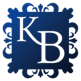 KB tālrunis: +371 26313134. Tavs tālrunis: ……………………………………….…Vārds, Uzvārds numeroloģijai (tsk.,ja mainīts): ………………………………………    Dzimšanas datums, mēnesis, gads:………………………………………………………..….. Maksimāli precīzs dzimšanas plkst. laiks: …………………………………………………Kā uzzināji par dzimšanas plkst., cik viegli un kā piedzimi: …………………………..………..Dzimšanas vieta: …………………          Tagadējā dzīvesvieta: ….………………….Izglītība, Profesija, esošā darba pienākumi: ………………………………………………..Aizraušanās, hobiji, sporta veidi: ………………………….………………………………………..Vai ceļosi viens vai kopā: ………………………….……………………………………………….Planētu ingresiju datumos pamatā izskatu 
1) dzimšanas un atrašanās vietu; 2) Rīga/Jūrmala 
3) LV attālākās pilsētas pa vertikāli (Liepāja – Daugavpils) un horizontāli  
tās ir prioritārākās, ja der ingresijas sagaidīšanai!
Ieraksti kopumā MAX 10 dažādu valstu pilsētas, kur reāli varētu sagaidīt  
19.11.2024. un dažādos 2025.gada Ingresiju datumus. 
Svarīgi: 1) pilsētas starp kurām ir mazāk par 100 km attālumu pa kartes horizontāli vai 350 km pa kartes Vertikāli (piemēram, Valensija – Alicante; Lisabona - Porto) abas mini vienas rindas ierakstā; svarīgi ir nesajaukt virzienus, jo tieši starp kartes horizontālajām pilsētām ir ļoti lielas atšķirības (dažkārt pat starp Rīgu un Jūrmalu); 
2) jāraksta tieši pilsētas, jo, piemēram ASV izmēri pārsniedz Eiropas un katrai pilsētai būtiskas atšķirības rezultātā;3) ja vari – ieraksti paskaidrojoši, kādēļ tieši tā pilsēta, vai tur jau būts vai gribētu pirmos reizi – atceries Ingresiju brīdī un tam tuvākajā laikā nevajag nekādu lieku stresu; 4) Norādi savu versiju, kuros no www minētajiem datumiem un kurā pilsētā Tu visvairāk gribēto atrasties > galā pieliec vēlamo datumu (periodu).  …………………………………………………
2. …………………………………………………
3. …………………………………………………
4. …………………………………………………
5. …………………………………………………6. …………………………………………………7. …………………………………………………8. …………………………………………………9. …………………………………………………10. …………………………………………………